Dereham Church of England Junior Academy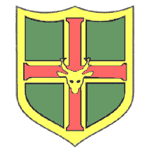 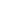 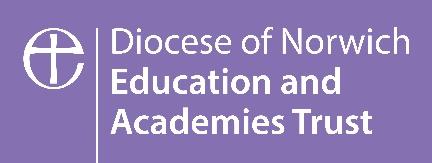                                                                         	 Headteacher: Mrs Kelly Scott				Littlefields, Dereham, Norfolk NR19 1BJ       Tel: 01362 693876                   Email: office@derehamjunior.dneat.org    Web: www.derehamjunior.dneat.orgAd-hoc CleanerPay Scale: Scale A point 1 (£9.25 per hour)	Responsible to: CaretakerHours: Monday – Friday 3.30pm – 6pm term time as required with ad-hoc flexible availability during school holidays DNEAT vision:Immeasurably more than we can imagine!Our passion and ambition is to see children in all our schools and academies achieve excellent educational outcomes alongside developing and growing into their potential as individuals made in the image of God. Our culture is one of high aspiration rooted in our Christian values as demonstrated in the life and teachings of Jesus Christ. We have a desire to see Norfolk, and our schools in North East Suffolk, and its education system recognised as a place of aspiration, achievement and hope whether living in a rural area, coastal community, market town or the city of NorwichPurpose of role:	To cover staff absence or when additional school cleaning is required.  To clean a designated area of the school as directed to the standard laid down in the County Specification, training will be provided. Job ResponsibilitiesTo clean a designated area of the school to the standard laid down in the County Specification.To replenish sanitary materials (toilet paper, paper towels and soap).To periodically clean the store rooms in the designated areas.To ensure the cleaning equipment is kept in a clean and working order.It should be noted that occasionally there may be a need to change the designated area to cover for sickness or absenteeism.To be fully aware of and to comply with all departmental instructions and procedures relating to Health and Safety at Work and to recognise the responsibilities required under the Health and Safety at Work Act 1974.To be fully aware and to comply with the instructions under the Control of Substances Hazardous to Health (C.O.S.H.H.).To report any problems to the Caretaker/Academy Business Manager.To perform such other duties of a like nature as required by the Headteacher.Training will be provided as requiredPerson SpecificationGeneral InformationJob holders will be expected to be flexible in their duties and carry out any other duties commensurate with the grade and falling within the general scope of the job, as requested by management.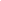 EssentialDesirableQualifications and trainingBe qualified in literacy and numeracy.Be willing to undertake training as required and assist in training colleagues.Have experience of working in an educational environment.Have basic administrative experience, including record keeping.Have a health and safety qualification, e.g. first aid.Health and safety raining, e.g. COSHHExperienceSuccessful working practices in cleaning.Using general cleaning equipment, e.g. vacuums and carpet cleaners.Fulfilling all spoken aspects of the role with confidence.Working in an educational environment.Basic administrative experience including record keeping.Skills and KnowledgeHave an in-depth knowledge of cleaning equipment and techniques.Understand health and safety issues and good practice in relation to cleaning.Have an awareness of policies and procedures relating to working in a schoolBe able to contribute to the winder school community and activities.Personal qualitiesFlexible in terms of working hours, including evening in line with school calendar and lettings.Eligible to work in the UK.Open to having the relevant security checks made on them, e.g. an enhanced DBS check.Suitable to work with children and young people.Able to communicate effectively.Flexible and positive towards change.Willing to work as part of a team.Reliable and organised.Approachable and self-motivated.Able to perform all duties and responsibilities in work location with reasonable adjustments where appropriate.Flexible in terms of working hours, including evening in line with school calendar and lettings.Eligible to work in the UK.Open to having the relevant security checks made on them, e.g. an enhanced DBS check.Suitable to work with children and young people.Able to communicate effectively.Flexible and positive towards change.Willing to work as part of a team.Reliable and organised.Approachable and self-motivated.Able to perform all duties and responsibilities in work location with reasonable adjustments where appropriate.